Christian Leaders’ Training College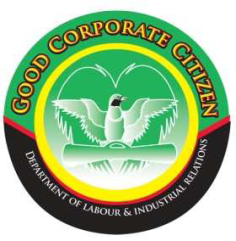 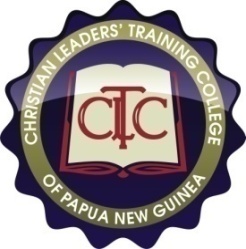 of Papua New Guinea IncServing the Churches of the South Pacific Islands since 1965An National Principal: Rev. Dr. William K. LonggarAPPLICATION FORM for 2019 IntakeBanz CampusYour full legal name:_____________________________________________________________					First name				Last or SurnameGender:(male or female)____________     Marital Status:(single or married)______________Course for which you are applying:□   I give my word that all information included in this application is true and accurate.Your signature: _________________________________________________________________APPLICATION INSTRUCTIONSALL QUESTIONS MUST BE ANSWERED.  INCOMPLETE APPLICATIONS WILL NOT BE ACCEPTED.Do not use old application papers. This application is for the 2019 intake. Please send your application early. Your application form and other documents must reach the College NO LATER THAN 31st July. Send your completed Application Form and other documents to:The RegistrarChristian Leaders’ Training College,PO Box 382,Mt. Hagen, WHP Papua New GuineaIf you have access to email, you may scan, save and email your completed application form, your English Test, and other documents, to: registrar@cltc.ac.pg . However, each e-mail may only have attachments of up to 4Mb. To reduce file size, save and send as a pdf file.The Application ProcessEnsure all 15 parts of the application have been completed. Complete the English test under the supervision of CLTC representative.If the College finds that your documents are forged or changed or that someone helped you with your English Test, you will be asked to leave the college at your own expense.Mail service often takes weeks, so mail your application well before the 31 July deadline.The Selection ProcessThe multi-member Selection Committee will meet in early August to review all eligible applicationsSuccessful applicants will be notified via telephone AND letter by the end of September.Successful applicants must deposit 50 percent (half) of their student fee to the CLTC Bank account by 31 December 2018 to reserve their place at College.Unsuccessful applicants will be notified by letter or text message.If you are in a remote location, please contact the CLTC Registrar yourself (phone: 7264 8835) to determine the status of your application.Enrolment and OrientationIf successful, students must arrive at CLTC in Banz by Thursday 17th January 2019.On arrival all students will complete an exam to confirm their ability in English and Bible knowledge.The Application FormThe application form must be completed in your own handwriting except where it is indicated otherwise. No one else is to fill it in for you.Married Applicants who have adopted childrenPlease send a Statutory Declaration or adoption papers stating that the child has been adopted.References: No photocopies. Must be recent and be on official letterhead. A character reference from a community leaderA ministry reference from your local churchLetter of recommendation from your denomination or training board: Bible School recommendation:If you have attended a bible school or other institution, an additional recommendation and transcript is required from that principal.Certificates and Transcripts of Education (certified copies)
Grade 10 or Grade 12 certificate and transcript.  Certificates, awards and transcripts from other institutions.  Ask a Commissioner for Taking Oaths to certify that each of your certificates, awards and transcripts are a true copy of the original. Medical Report This section must be completed by a community health nurse, nursing officer or doctor even if you have no medical conditions or ailments. This is not a full medical examination; however you may be required to have a full medical examination before you admission to the college. International ApplicantsSubmit a photocopy of the bio-data page of your passport for you and each member of your family.English Entrance TestYou will need to go to a certified CLTC agent who will arrange for you to sit the CLTC English test.  You will pay the agent K20 to do this test.  A list of CLTC agents is provided at the end of this form.  
In special circumstances we will send the English test to a person you nominate.  Please write giving reasons for your inability to visit one of the CLTC agents and provide information about the person you nominate.  Also attach a deposit receipt for K20 for the processing fee.  The CLTC Bank accounts are listed below.CLTC Application for 2019PART 1: Your DetailsYour full name: _______________________________________________________Male or female ____________   Marital status: (single, married, widowed, etc) ____    __________Postal address:  _________________________________________________________________________________________________________________________________________________________________________________________________________________________________________(The outcome of your application, acceptance or non-acceptance, will be sent to this address)Phone number: Mobile: ____________________ Landline: _____________________Email: (if you have one) __________________________________________________Date of birth (dd/mm/yyyy):____________________________________________Home Province: ___________________________ District: __________________________________Church Affiliation:______________________________________________________________________Highest educational or vocational level you have achieved: __________________________________________________________________________________________________________________________Course you want to study at CLTC_______________________________________	(see next page for details and pre-requisites)Is this your first application to study at CLTC? ____________________________If you sent an earlier application, please state which year:____________________Are you currently involved in Christian ministry? ______   (If yes, what are you currently doing?) ____________________________________________________________________________Married applicants: Wife’s full name: ____________________________________Children you will bring to CLTC:(note: do not bring children in grade 8, 10, or 12 to CLTC. This is a transitional year for your child. It is important that he or she finishes this year of schooling in your home place and then transfers to a CLTC school in grade 9 or 11. Please leave them with family members to continue their education.)PART 2: For which course  you applying in 2019?PART 3: Why do you want to study at CLTC?______________________________________________________________________________________________________________________________________________________________________________________________________________________________________________________________________________________________________________________________________________________________________________________________________________________________________________________________________________________________________________________________________________________________________________PART 4: What do you hope to do when you graduate from CLTC?______________________________________________________________________________________________________________________________________________________________________________________________________________________________________________________________________________________________________________________________________________________________________________________________________________________________________________________________________________________________________________________________________________________________________________PART 5: Marital StatusSingle applicants please complete Section 5A. Married applicants complete Section 5B.PART 5A: Single ApplicantsAre you engaged to be married? Has a girl or boy been “marked” for you?________. If “yes” please explain your future plans and how they tie in with your studies.  __________________________________________________________________________________________________________________________________________________________________________________________________________________________There are policies in place which all students must abide by in regard to relationships between men and women. For example, a single man is not allowed to be alone with a woman and a single girl is not allowed to be alone with a man. Acceptance of CLTC policies and abiding by them is a requirement for all students. A single person who gets married before finishing his or her studies at CLTC must leave the College for at least one year and reapply to finish his/her studies. Please sign here to indicate that you agree to abide by policies about relationships. Signature: _______________________________________________.PART 5B: Married ApplicantsNote: If you are married, you must attend CLTC with your wife. What is your wife’s full name? _________________________________________What year were you married? _________Is she a committed Christian? ___________     What year did she become a Christian? __________What is the highest level of education she has achieved? _____________________________Can your wife speak Pidgin? ___________ Can she read and write Pidgin? _____________Can she speak English? ____________ Can she read and write English? _______________What Christian ministry has she done? __________________________________________________________________________________________________________________________________________________________________________________________________________________________________________________________________________________________How does she feel about attending the Wives Program (if you are accepted)?__________________________________________________________________________________________________________________If your wife is eligible and wants to do Diploma or BTh studies, she is required to complete a separate application form and English Entrance Test.On the front page you already listed the children you will bring with you to CLTC. On this page, list children you will NOT bring to CLTC.  (If you need more space use a separate piece of paper.)Give any other information about your family. For example, does any member of your family (who will come with you to CLTC) have a disability or ongoing medical problem?  If yes, please provide details. If No, write N/A._______________________________________________________________________________________________________________________________________________________________________________________________________________________________________________________________________________________________________________________________________You may bring only your natural born or legally adopted children with you to CLTC. If your children are adopted, you must bring legal adoption papers to college with you.  You may not bring adult children or children who have left school. Unauthorized children will be sent home at your own expense.PART 6: Your EducationWhat secondary school did you attend? ____________________________________________What grade did you reach? __________What year was it? __________ What other courses or training have you completed? Write them in the box below.(Include TEE courses, Bible School, Vocational, Business, Matriculation Study, Vocational Training, Bible Schools, etc.  Use page 12 of this application if you need more space.)*Be sure to include certified copies of all transcripts, certificates and awards from previous study and achievements.PART 7: Your Previous Work ExperienceList any work paid you have done outside the church?*Be sure to include references or other evidence of this employment.PART 8: Your Salvation TestimonyHow did you become a Christian? (include the year and the steps that gave you your assurance of salvation) Use a separate sheet if you need more space)_____________________________________________________________________________________________________________________________________________________________________________________________________________________________________________________________________________________________________________________________________________________________________________________________________________________________________________________________________________________________________________________________________________________________________________________________________________________________________________________________________________________________________________________________________________________________________________________________________________________________________________________________________PART 9: Your Ministry ExperienceDescribe your past and present ministries. Include the number of years you have been actively involved in these ministries and as much information as you can. (Use a separate sheet if you need more space.)PART 10: Your Church’s ReferenceApplicant, please give this section to your local church pastor or leader(s) to complete.Church leaders and pastors who are giving this reference, please print and sign your name(s):________________________   ____________________  ________________  _________________  ____________________________print name 				position	  *contact number 	signature________________________   ____________________  ________________  _________________  ____________________________print name 				position	  *contact number 	signature________________________   ____________________  ________________  _________________  ____________________________print name 				position	  *contact number 	signature*Please provide phone numbers for CLTC to verify the above reference. This section and the following section, Part 11 of the Application Form, should also be completed by the church leaders, together with the applicant.Dear Pastor and Church Leader, The person presenting this form is applying to study at Christian Leaders’ Training College. Please complete the following questions so that the Selection Committee may gain an understanding of the person’s Christian commitment, past ministry experience and future direction once he/she graduates from CLTC.What is the name of the applicant’s local church?________________________________
_________________________________________________________________________________Name of Church Leader or Pastor answering who is giving this reference._________________________________________________________________________________Position in the church___________________________________________________________Church address_________________________________________________________________________________________________________________________________________________________________________________________________________________________Email(if you have one) ______________________________________________________________How long have you known the Applicant? __________________________________________Is the person a committed Christian? ______________________________________________How is this shown in the person’s life? _____________________________________________________________________________________________________________________________________________________________________________What is the person doing to help the Church? ______________________________________________________________________________________________________________________________________________________________________How long has he/she been actively involved in your Church? _____________________________________________________________________________________________________________Do you endorse (agree with) the person’s application to study at CLTC? _______________Why do the church members want this person to come to CLTC?_____________________________________________________________________________________________________________________________________________________________________________________________________________________________________________________________What work does the church want him or her to do after studying at CLTC? __________________________________________________________________________________________________________________________________________________________________________________________________________________________The college expects the church to help the student financially and prayerfully.  Are you prepared to commit to supplying some or all of the applicant’s school fees?  _______________Are you prepared to prayerfully and regularly pray for the student?  ________________Please also read and sign Part 11 of this application form.If the applicant is married, please answer the following questions about the applicant’s wife.How long have you known the applicant’s wife? _____________________________________Is she a committed Christian? _____________________________________________________What is she doing in the Church? __________________________________________________Please add any further information about the applicant, his family, ministry and future goals.___________________________________________________________________________________________________________________________________________________________________________________________________________________________________________________________________________________________________________________________________________________________________________________________________________________________________________________________________________________________________________________________________________________________________________________________________________________________________________________________________________PART 11: Student Fees (Banz)Fees for courses at Port Moresby and Lae will be different from those listed below. Please contact the relevant office for their fee information.Church leaders and applicant:  Please consult the fees table below and then complete the commitment at the bottom of the page.Complete the following chart:PLEASE NOTE:  The total cost of training a student at Banz is given in the left hand column in the fees table.  Please use this figure when applying for a government or business scholarship.We, the undersigned, agree to pay the above student fees if the applicant is accepted. We understand that fees must be paid before the student will be allowed to attend classes. Failure to pay fees before classes commence at the beginning of each year will result in the student being sent home at their own expense. Signature of applicant:  _________________________________________________  Date: ____________Signature of Church Leader:  _____________________________________________  Date: ____________Applicant: Even if your church is not contributing towards your fees please have your church leaders sign in the space above.  The church needs to acknowledge the cost of your training and your sacrifice in attending CLTC.If you are sponsored by an organization or individual, a letter to confirm sponsorship must be sent with this application form.If you are a self-sponsored student (paying your own fees), briefly describe how you will meet your school and living expenses. (use a separate sheet if you need more space).______________________________________________________________________________________________________________________________________________________________________________________________________________________________________________________________________________________________________________________________________________________________________________________________________________________________________________________________________________________________________________________________________________________________________________________________________________________________________________________________________________________________________________________________________________________________________________________________________________________________________________________________________________________________________________________________________________________________________________________________________________________________________________________________________________________________________________________________________________________________________________________________________________________________________________________________________________________________________________________________________________________PART 12: Medical SectionApplicant, please give this section to a Community Health Nurse, a qualified nursing officer or a qualified doctor. PART 13: CLTC COMMUNITY LIFESTYLE COMMITMENTThe Christian Leaders’ Training College (CLTC) is a Christian community joined together for the purpose of academic study, personal development and spiritual growth.  We are committed to the Lordship of Jesus Christ and believe that the scriptures establish the basic principles that should guide our life together.  These principles include the responsibility to love God with all our being, love our neighbours as ourselves, seek after righteousness, practice justice, help those in need, forgive others, seek forgiveness and responsibly exercise freedom with loving regard for others.  One of the important lessons you will learn here is about the way you should live together with people from different places and with different customs.  We acknowledge that it is impossible to create a community with expectations that are totally acceptable to every member.  Nevertheless, clearly stated expectations promote orderly community life.  The Word of God tells us that “everything must be done decently and in order”   (I Cor. 14:40).As a member of the CLTC community, I will strive to practice stewardship of mind, time, abilities and finances.  I will pursue opportunities for intellectual and spiritual growth and demonstrate care for my body.  I also will exercise social responsibility in my standard of living and use of economic resources.  Realizing the destructive character of an unforgiving spirit and harmful discrimination based on prejudice, I will seek to demonstrate unselfish love in my actions, attitudes and relationships.  I will be honest and show respect for the rights and property of others.  I recognize that some social practices are harmful to me, as well as harmful or offensive to others.  Therefore, respecting the values of others and the mission of the Christian Leaders’ Training College, I recognize my responsibility as a member of the community to refrain from sexual relationships outside of marriage, sexual harassment and abuse, pornography, acts of violence, abusive or demeaning language and the use of illegal drugs.  Recognizing that CLTC supports non-use of alcohol, tobacco, and betelnut, I will respect and abide by the college policy that prohibits their use both on and off campus.  I pledge myself to carry out this commitment in a spirit of openness and helpfulness through mutual accountability motivated by love.Please read the agreements below and tick the boxes after you have read them.I have read the Community Lifestyle Commitment and understand the purpose and mission of CLTC. I accept the lifestyle expectations as my own while I am a student at CLTC. I agree to withdraw my application should I find myself unable to uphold the CLTC lifestyle expectations. By signing this application I confirm that all information submitted for admission to CLTC is accurate.  I understand that if I have falsified information I may be asked to withdraw my application or leave the college.Your Signature _________________________________________________   Date ____________PART 14: ADDITIONAL INFORMATIONIs there any additional information you would like CLTC to know? (Use a separate sheet if you need more space). If you have no further information to tell us, write N/A.__________________________________________________________________________________________________________________________________________________________________________________________________________________________________________________________________________________________________________________________________________________________________________________________________________________________________________________________________________________________________________________________________________________________________________________________________________________________________________________________________________________________________________________________________________________________________________________________________________________________________________________________________________________________________________________________________________________________________Send your completed application and all supporting documents to: RegistrarChristian Leaders’ Training CollegePO Box 382Mt. Hagen.  WHPSend in time for your application to reach the college NO LATER THAN 31 July.INCOMPLETE APPLICATIONS WILL NOT BE CONSIDERED!All completed applications will be considered by a Selection Committee in August.  Selection is a very competitive process.  Each application is carefully and prayerfully reviewed.  The Selection Committee is looking for mature Christian men and women with an educational and ministry background that will equip them to study the Bible, theology and practical ministry at CLTC.The Acceptance Committee will make selections the first week of August.Accepted students will be contacted immediately by phone with an acceptance letter to follow. If you do not hear from us by the end of August, please contact the Registrar’s Office.Accepted students must pay 50 percent (half) of his or her fees by 31 December 
in order to secure his or her place at CLTC.PART 15: Your Denomination’s Recommendation and EndorsementFor the Applicant:Please remove the last sheet of the application (pages 19/20), fill in your name and contact details, and give it to your denominational leadership, for example, a regional supervisor or someone who is in higher authority than your local church pastor. Give the name and phone number of the church leader you contacted: Name: _____________________________________ Phone number: ______________________If you have attended a denominational Bible School, you will need an additional recommendation and transcript from the Principal of the Bible School.Here is what we are asking your leader to do: (give him or her the last page of this application)For the Leaders of the Denomination:The person presenting this form is applying to study at Christian Leaders’ Training College. Before he or she can be accepted, the College needs approval and endorsement from the denomination. We will prayerfully consider each application and will attempt to select at least one from your denomination.We request that you choose the best applicants from your denomination, those who will serve the church faithfully in years to come. Select your most promising candidate(s)!  If the applicant is not known to you personally, please discuss the application with a person of authority or leadership in the church who knows the applicant. Your recommendation must:Be on official church letterheadInclude the date on which it was writtenInclude at least one contact phone number so we can verify the recommendationBear the official stamp of the denomination Recommendations which do not include all of the above will not be accepted.The applicant must send the original, dated recommendation letter (not a copy) with his/her application. A photocopy will not be accepted. When you have written your recommendation, please give it to the applicant to send with his/her application.If you have any questions, please call the Registrar for clarification. Phone 726 48835.For the Leaders of the Denomination:Name of the student applying to CLTC: ____________________________________________________Applicant’s contact information: ________________________________________________________________________________________________________________________________________________The person presenting this form is applying to study at Christian Leaders’ Training College. Before he or she can be accepted, the College needs approval and endorsement from the denomination.  We will prayerfully consider each application and will attempt to select at least one from your denomination.We request that you choose the best applicants from your denomination, those who will serve the church faithfully in years to come.  Select your most promising candidate(s)!  If the applicant is not known to you personally, please discuss the application with a person of authority or leadership in the church who knows the applicant. Your recommendation must:Be on official church letterheadInclude the date on which it was writtenInclude at least one contact phone number so we can verify the recommendationBear the official stamp of the denomination Recommendations which do not include all of the above will not be accepted.The applicant must send the original, dated recommendation letter (not a copy) with his/her application. A photocopy will not be accepted. When you have written your recommendation, please give it to the applicant to send with his/her application.If you have any questions, please call the Registrar for clarification. Phone 726 48835Christian Leaders’ Training College:	Equipping people for Christian leadership in today’s world. Our Motto: 	To know him and to make him knownOur Campuses:Banz Campus (Residential), PO Box 382, Mt Hagen, WHPPhone: Landline: 276 5028 / Fax: 276 5029Registrar: Digicel 7264 8835Email: registrar@cltc.ac.pg Port Moresby CampusPO Box 1619, Vision City, NCDPhone: Landline: 7704 0756 (wireless phone)Dean – Celestial Prasad Yejerla: 7611 2227Email: cprasad@cltc.ac.pg Office Manager - Digicel: 7939 2026Email: rakia@cltc.ac.pg Lae CampusP O Box 220, Lae, MPLandline: 472 7574 Phone/ Fax: 472 1448Dean – Moses Bakura: Digicel: 7274 8218Email: mbakura@cltc.ac.pg Our Website:	www.cltc.ac.pgOur Commitment:As we face the future with all the challenges it presents, Christian Leaders’ Training College is committed to equipping people for leadership in our nation and abroad by developing God-fearing disciples of Jesus Christ based on biblical and cultural principles of service to the community, the church, business enterprises, the government and the world.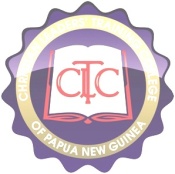 LIST OF INDIVIDUALS AND INSTITUTIONS RESPONSIBLE FOR THE SUPERVISION OF THE CLTC ENGLISH ENTRY TEST (EET)(office only)Date ReceivedADVANCED DIPLOMA OF MINISTRY – 3-year programme.Pre-Requisite: Grade 12 or equivalent.ADVANCED DIPLOMA OF COMMUNITY DEVELOPMENT – 3- year programme.Pre-Requisite: Grade 12 or equivalent.DIPLOMA OF CHRISTIAN STUDIES – 1 year programme.Pre-Requisite: a non-theological diploma from an accredited institution (e.g. Diploma of Teaching).  The applicant must have several years of experience in their field of training.  GRADUATE DIPLOMA OF CHRISTIAN STUDIES – 1 year programme. Pre-Requisite:  a non-theological degree from an accredited institution (e.g. Bachelor of Education).  The applicant must have several years of experience in their field of training.BACHELOR OF THEOLOGY – 2 year programme.Pre-requisite: A theological diploma with at least B+ average from an accredited theological institution.  Those who have done previous theological training but have been away from studies for 10 or more years may be required to do the ADCS as a bridging year.MASTER OF THEOLOGY – 2 year programme.Do not use this application.  Please contact the college for details regarding the Master of Theology Programme.Bank NameWestpac Bank BSP BankBranch NameMt HagenMt HagenAccount NameCLTC IHECLTC EducationAccount #600 180 3621100 522 9800SWIFT CodeWPACPGPMBOSPPGMBSB038038088307Full NameDate of BirthMale/
FemaleSchool grade in 2018Courses available at Banz Campus are for full time residential studentsHusbands and Wives must come to the college together.Courses available at Banz Campus are for full time residential studentsHusbands and Wives must come to the college together.Courses available at Banz Campus are for full time residential studentsHusbands and Wives must come to the college together.Courses available at Banz Campus are for full time residential studentsHusbands and Wives must come to the college together.ADVANCED DIPLOMA OF MINISTRY – 3- year programme.Pre-Requisite: Grade 12 or equivalent. For example, Grade 10 plus 2 years additional study at another English Bible school, or a trade or vocational certificate.  Students who have completed a Bible Certificate and have a high level of English may be exempted the first year.ADVANCED DIPLOMA OF COMMUNITY DEVELOPMENT – 3- year programme.Pre-Requisite: Grade 12 or equivalent. For example, Grade 10 plus 2 years additional study at another English Bible school, or a trade or vocational certificate.  Students who have completed a Bible Certificate and have a high level of English may be exempted the first year of the Diploma.DIPLOMA OF CHRISTIAN STUDIES – 1 year programme.Pre-Requisite: a non-theological diploma from another institution (e.g. Diploma of Teaching). You must provide a transcript from that institution.BACHELOR OF THEOLOGY (BTh) – 2 year programme.Pre-requisite: A theological diploma with at least B+ average from an accredited theological school. Students who do not meet the standards for BTh may be given entry into the one year Diploma of Christian Studies and can be promoted to BTh if they do exceptionally well in the first term.  
Please note: Diplomas from other bible schools cannot usually be recognised as being a suitable standard for entry into BTh because they have not been accredited by the Office of Higher Education.BACHELOR OF THEOLOGY (BTh) – 2 year programme.Pre-requisite: A theological diploma with at least B+ average from an accredited theological school. Students who do not meet the standards for BTh may be given entry into the one year Diploma of Christian Studies and can be promoted to BTh if they do exceptionally well in the first term.  
Please note: Diplomas from other bible schools cannot usually be recognised as being a suitable standard for entry into BTh because they have not been accredited by the Office of Higher Education.DIPLOMA OF CHRISTIAN STUDIES – 1 year programme. Pre-Requisite:  a non-theological degree from another institution (e.g. Bachelor of Education). You must provide a transcript from that institution.MASTER OF ARTS (THEOLOGY AND MINISTRY) – 2 year programme.Please contact the college for details regarding the Master of Theology Programme.MASTER OF ARTS (THEOLOGY AND MINISTRY) – 2 year programme.Please contact the college for details regarding the Master of Theology Programme.MASTER OF THEOLOGY (MTh) – 2 year programme.Please contact the college for details regarding the Master of Theology Programme.MASTER OF THEOLOGY (MTh) – 2 year programme.Please contact the college for details regarding the Master of Theology Programme.Married students please note:Certificate of Bible and Ministry for Women is a compulsory course for wives conducted in Tok Pisin.  If you are married your wife will attend this course.  If your wife is eligible and wants to do Theological subjects in English, she is required to complete a separate application form and English Entrance Test.Married students please note:Certificate of Bible and Ministry for Women is a compulsory course for wives conducted in Tok Pisin.  If you are married your wife will attend this course.  If your wife is eligible and wants to do Theological subjects in English, she is required to complete a separate application form and English Entrance Test.Courses Available at Port Moresby CampusCourses Available at Port Moresby CampusCourses Available at Port Moresby CampusCourses Available at Port Moresby CampusADVANCED DIPLOMA OF MINISTRY   3 years full time or part time equivalent.  See above.ADVANCED DIPLOMA OF MINISTRY   3 years full time or part time equivalent.  See above.BACHELOR OF THEOLOGY (BTh) – 2 year programme or part-time equivalent.  See above.BACHELOR OF THEOLOGY (BTh) – 2 year programme or part-time equivalent.  See above.DIPLOMA OF CHRISTIAN STUDIES  – 1 year programme.  See under Banz campus above.DIPLOMA OF CHRISTIAN STUDIES  – 1 year programme.  See under Banz campus above.URBAN MINISTRY INTERNSHIP CERTIFICATE (UMIC) - A 4-year part time certificate programme.  Pre-requisite: the ability to read and write English.URBAN MINISTRY INTERNSHIP CERTIFICATE (UMIC) - A 4-year part time certificate programme.  Pre-requisite: the ability to read and write English.URBAN MINISTRY FOUNDATION (UMF) – 2-year part-time programme. Candidates need to be able to read and write in simple English.URBAN MINISTRY FOUNDATION (UMF) – 2-year part-time programme. Candidates need to be able to read and write in simple English.Courses Offered at Lae CampusCourses Offered at Lae CampusCourses Offered at Lae CampusCourses Offered at Lae CampusADVANCED DIPLOMA OF MINISTRY – 3 year full-time.  See under Banz campus above.ADVANCED DIPLOMA OF MINISTRY – 3 year full-time.  See under Banz campus above.ADVANCED DIPLOMA OF MINISTRY – 3 year full-time.  See under Banz campus above.DIPLOMA OF CHRISTIAN STUDIES – 1 year programme.  See under Banz campus above.DIPLOMA OF CHRISTIAN STUDIES – 1 year programme.  See under Banz campus above.DIPLOMA OF CHRISTIAN STUDIES – 1 year programme.  See under Banz campus above.NameBirth DateMale/Female Grade at Schoolin 2018Name of CourseName of InstitutionDate you began & date you finishedType of WorkEmployerDate you began & date you finishedDescription of MinistryChurch and/or locationYrs of Ministrye.g. 2001-2004Total 
cost oftraining Tuition & housingfeeFood allowanceMedical feeSRC feeProperty BondTOTAL FEESDiploma and Advanced DiplomaDiploma and Advanced DiplomaDiploma and Advanced DiplomaDiploma and Advanced DiplomaDiploma and Advanced DiplomaDiploma and Advanced DiplomaDiploma and Advanced DiplomaDiploma and Advanced DiplomaSingle11,0003,1459601010504,175Married, 0 child18,5005,3251,92020201007,385Married, 1 child19,5005,6051,92025201008,150Married, 2 child20,5005,8851,92030201008,915Married, 3 child21,5006,1651,92035201009,680Married, 4 child22,5006,4451,920402010010,445Married, 5 child23,5006,7251,920452010011,210Bachelor and Graduate DiplomaBachelor and Graduate DiplomaBachelor and Graduate DiplomaBachelor and Graduate DiplomaBachelor and Graduate DiplomaBachelor and Graduate DiplomaBachelor and Graduate DiplomaBachelor and Graduate DiplomaSingle13,0003,8709601010504,900Married, 0 child21,5006,4151,92020201008,475Married, 1 child22,5006,6951,92025201009,240Married, 2 child23,5006,9751,920302010010,005Married, 3 child24,5007,2551,920352010010,770Married, 4 child25,5007,5351,920402010011,535Married, 5 child26,5007,8151,920452010012,300ITEMTOTAL AMOUNTCHURCH agrees to pay this amountSTUDENT agrees to pay this amountCLTC fee (see table above)K Personal living allowance (at least K500 per adult)KSchool fees for children attending primary and secondary schoolsKBook allowance 
(at least K400)KTOTAL AMOUNT KDear Health Officer, The person presenting this form is applying to study at Christian Leaders’ Training College. Could you please assist us by answering the following questions:Does the candidate have a visual impairment?						Yes/NoDoes the candidate have a hearing impairment?					Yes/NoDoes the candidate have a physical disability?						Yes/NoDoes the candidate have a history of psychiatric illness?				Yes/NoDoes the candidate have a chronic illness?						Yes/No(such as diabetes, epilepsy, asthma, heart condition)Is there any evidence that he/she  chews or has habitually chewed betelnut?	Yes/No(note to applicant: betelnut chewing is prohibited on the CLTC campus. You will need to give this up for the two years you are on campus)Is there any evidence that he/she smokes or has habitually smoked tobacco?		Yes/NoIs there any evidence that he/she smokes or has smoked marijuana?		             Yes/NoIs there any evidence that he/she is using or has used illegal drugs?		             Yes/NoIs there any evidence that the candidate drinks alcohol?				Yes/NoIf you answered YES to any of the above questions, please give details below. ________________________________________________________________________________________________________________________________________________________________________________________________________________________________________________________________________________________________________________________________________________________________________________________________________________________________________________Is the candidate fit and healthy and able to take part in study and work such as gardening, sport and general duties?____________________________________________________________________________________________________________Dear Health Officer, The person presenting this form is applying to study at Christian Leaders’ Training College. Could you please assist us by answering the following questions:Does the candidate have a visual impairment?						Yes/NoDoes the candidate have a hearing impairment?					Yes/NoDoes the candidate have a physical disability?						Yes/NoDoes the candidate have a history of psychiatric illness?				Yes/NoDoes the candidate have a chronic illness?						Yes/No(such as diabetes, epilepsy, asthma, heart condition)Is there any evidence that he/she  chews or has habitually chewed betelnut?	Yes/No(note to applicant: betelnut chewing is prohibited on the CLTC campus. You will need to give this up for the two years you are on campus)Is there any evidence that he/she smokes or has habitually smoked tobacco?		Yes/NoIs there any evidence that he/she smokes or has smoked marijuana?		             Yes/NoIs there any evidence that he/she is using or has used illegal drugs?		             Yes/NoIs there any evidence that the candidate drinks alcohol?				Yes/NoIf you answered YES to any of the above questions, please give details below. ________________________________________________________________________________________________________________________________________________________________________________________________________________________________________________________________________________________________________________________________________________________________________________________________________________________________________________Is the candidate fit and healthy and able to take part in study and work such as gardening, sport and general duties?____________________________________________________________________________________________________________Dear Health Officer, The person presenting this form is applying to study at Christian Leaders’ Training College. Could you please assist us by answering the following questions:Does the candidate have a visual impairment?						Yes/NoDoes the candidate have a hearing impairment?					Yes/NoDoes the candidate have a physical disability?						Yes/NoDoes the candidate have a history of psychiatric illness?				Yes/NoDoes the candidate have a chronic illness?						Yes/No(such as diabetes, epilepsy, asthma, heart condition)Is there any evidence that he/she  chews or has habitually chewed betelnut?	Yes/No(note to applicant: betelnut chewing is prohibited on the CLTC campus. You will need to give this up for the two years you are on campus)Is there any evidence that he/she smokes or has habitually smoked tobacco?		Yes/NoIs there any evidence that he/she smokes or has smoked marijuana?		             Yes/NoIs there any evidence that he/she is using or has used illegal drugs?		             Yes/NoIs there any evidence that the candidate drinks alcohol?				Yes/NoIf you answered YES to any of the above questions, please give details below. ________________________________________________________________________________________________________________________________________________________________________________________________________________________________________________________________________________________________________________________________________________________________________________________________________________________________________________Is the candidate fit and healthy and able to take part in study and work such as gardening, sport and general duties?____________________________________________________________________________________________________________Name of person completing this reportName of person completing this reportSignatureSignatureProfessional roleProfessional roleDate of examinationDate of examinationTelephone/Mobile #Telephone/Mobile #AddressAddressPLEASE AFFIX THE OFFICIAL STAMP OF YOUR HEALTH CENTRE/FACILITY/HOSPITALPLEASE AFFIX THE OFFICIAL STAMP OF YOUR HEALTH CENTRE/FACILITY/HOSPITALPLEASE AFFIX THE OFFICIAL STAMP OF YOUR HEALTH CENTRE/FACILITY/HOSPITAL#NAME REGION/PROVINCE/COUNTRYCONTACT 1.ECPNG Training Coordinator:Dacky WakiliHelaMob: 73490582E-mail: dackywakili@gmail.com            : ecpngshp@gmail.com2.3. Pastor/Council member:Simil HondolwaSHPMob: 73634652E-mail: ruthhondolwa@gmail.com4.Western Province5.Pastor Mase WodiaWestern ProvinceMob: 73931585E-mail: rosiecrowther@gmail.com6.Pastor Steven AngkakiWestern ProvinceMob: 73931585E-mail: steven.angkaki@gmail.com7.Baptist Tabubil:Pastor Jeffrey ModuaTabubilMob: 73279593E-mail: jmoduwa@gmail.com8.CBC WewakPastor Barrywan TuwaiWewak, ESPMob: 70545203E-mail: cbcpngno@gmail.com9. Pastor Donley KekiVanimo, WSPMob: 73196463 E-mail:    donkei@gmail.com10.Pastor Carl HomblaWewak, ESPMob: 72867488  E-mail: carlhombla@gmail.com11SSEC Education Secretary: Mack YarbangeMaprik, ESPMob: 71768657E-mail: masingop17@gmail.com13.CLTC POM CampusDean: Celestial PrasadCentral/NCDCMob: 7939 2026E-mail: cprasad@cltc.ac.pg14.CLTC POM Campus:Ruth AkiaGulf provinceMob: 73942384E-mail: rakia@cltc.ac.pg15.Volunteer: Rev. Oscar Kuni United Church Papuan Gulf Region, Orokolo Circuit P.O. Box 115. GPGulf ProvinceMob: 73286974.E-mail: oscarkuni92@gmail.com 16.Volunteer:Albert DokaMilne Bay - AlotauMob: 72746103E-mail: albertdoka2017@gmail.com17.Volunteer:Rev. George KabuamoMilne Bay – SalamoMob: 7276783718.CLTC Lae CampusDean: Moses BakuraMorobe/Oro ProvincesMob: 73035193E-mail: deanlaecampus@gmail.com19.CLTC Lae CampusAdmin/Library AssistantMorobe/Oro ProvincesMob:E-mail: tbongbong@cltc.ac.pg 20.Pastor Simon WahinBaptist ChurchMadangMob: 7114 6123E-mail: wahinsimon@gmail.com21.Madang United Church Rev. Emmanuel KaunaMadangMob: 76112227E-mail: manukila.kaunak@gmail.com22.CLTC Banz CampusRegistrar: Abel HaonSimbu/ Jiwaka/Western Highlands ProvincesMob: 79650870CLTC Landline: 5421001E-mail: registrar@cltc.ac.pgWeb homepage: www.cltc.ac.pg23.CLTC Banz CampusFaculty Secretary: Koka DuncanSimbu/ Jiwaka/Western Highlands ProvincesMob:Email: kducan@cltc.ac.pgWeb homepage: www.cltc.ac.pg24.Benjamin NanoWestern Highland Mob: 73956273Email: bmano@bupng.org.pg25. Pastor Jonathan InapeloEastern Highlands ProvinceMob: 72566947E-mail: jinapelo@gmail.com26.Pastor Gideon KarlEastern Highlands ProvinceMob: 72856920E-mail: awanapng1@gmail.com27.SSEC Bible CollegePrincipal:  Ben Pia West New Britain ProvinceMob: 79071987E-mail: bpsalu6@gmail.com28.Solomon Paul (Minister):Communication Director  & Evangelism Coordinator  Western Highlands Mission Seventh-Day Adventist Church Western Highlands MissionLandline: 542 3442 | Fax:  +675 542 2332 / 542 3928Mobile: +675 72396990E-mail:  SolomonPaul@adventist.org.pg29.East New Britain30. Ligga Bible CollegePrincipal: Rev. Margaret TiotiNew Island ProvinceMob: 73496459E-mail:31.Ligga Bible CollegeDean of Studies: Nathan MangaNew Island ProvinceMob: 71513311E-mail: nathanmanga@gmail.com32.Pastor Andrew KubwesanECOM Town Church LorengauManus ProvinceMob: 72177731E-mail: akubwesan@gmail.com33.Maria Morlnar – ECOM Bible College Missionary Simon HermannManus ProvinceMob:E-mail: simon-herrmann@gmx.net34.United Regional Office of BougainvilleRegional Secretary: 
Rev. Abbey EnnohARoBMob: 7926878135.Volunteer:Jeffrey MagumARoBMob: 73459128Email: jeffmagum6@gmail.com36.Volunteer:Sharon YayadaOro provinceMob: 70348751E-mail: syayada43@gmail.com37.SSEC General Secretary: Jesimiel Paul WaleSolomonsHoniaraMob:E-mail: jeswale@gmail.comE-mail:  generalsecretary@ssec.org.sb 38.UCSIHuman Resource Desk:Rolland HopaSolomonsMundaMob:E-mail: hrdoffice.uc@gmail.com39.Talua Bible CollegeLecturer: Shem TamaraVanuatuMob:  678 5665196Landline:E-mail: shem.tamara@gmail.com40.Talua Bible CollegeLecturer: Christopher KouhaVanuatuMob:Landline:E-mail: christopher.kouha@gmail.com41. Presbyterian  National Missions Director:Pastor Roy YosefVanuatuPort VilaMob:E-mail: som.pvc.barry@gmail.com42.Churches of Christ National Secretary:  Judith VusiVanuatuPort VilaMob:E-mail:judith.vusi@gmail.com43.Registrar:Rev. Ma’afu PaluTongaMob:E-mail: maafu.palu@gmail.com44.Pastor Tuifao SauagaSamoaMob:E-mail: tuifao.sauaga@gmail.com45.Fiji Baptist Convention Training Co-ordinator:Rev. Aporosa RageciSuva, FijiPO Box 11164, Laucala Beach EstateMob:E-mail: apobel@gmail.com 46.Medical Missionary Terry BerapuWest PapuaMob:E-mail: tberapu@yahoo.com